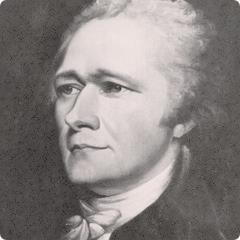 Building a Federal GovernmentHamilton’s Financial PlanUnited States History (AGS) text pp. 155-157The Americans text pp. 184-186Building a Federal GovernmentHamilton’s Financial PlanUnited States History (AGS) text pp. 155-157The Americans text pp. 184-186Problems: Why did the U.S. need a financial plan?Plan:What was Hamilton’s plan to solve these problems? Be specific.Opposition:Who opposed Hamilton’s plan? Why?Compromise:What compromise was reached with the opponents of his plan?Results:What were the results of Hamilton’s policies?